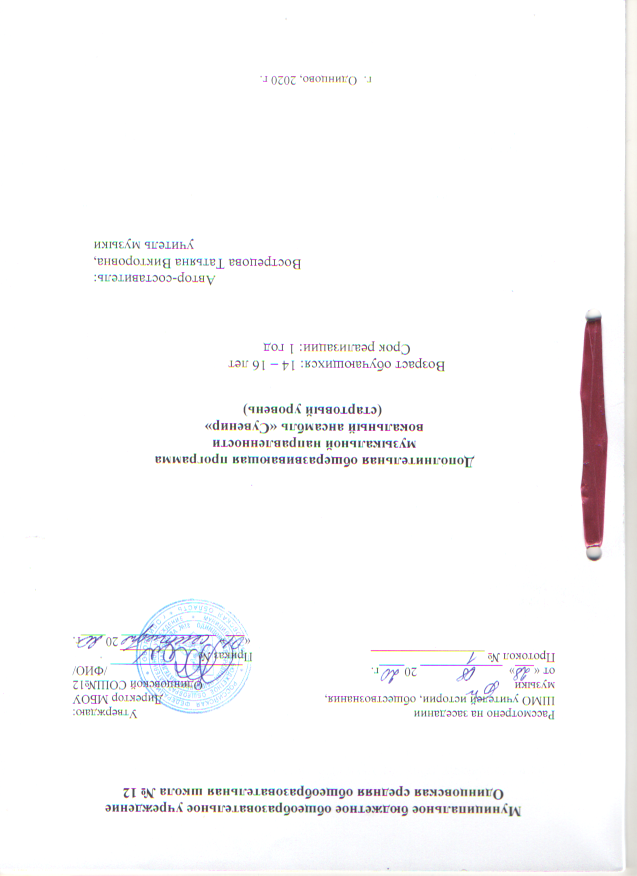 Пояснительная записка.Дополнительная общеразвивающая модульная Программа «Сувенир» имеет художественную  направленность, профиль — вокал.  Разработана на основе требований: Федеральный закон РФ от 29 декабря 2012 г. № 273-ФЗ «Об образовании в Российской Федерации»;Концепция развития дополнительного образования детей, утвержденная распоряжением Правительства РФ от 4 сентября 2014 г. № 1726-р;Приказ Министерства образования и науки РФ № 196 «Об утверждении Порядка организации и осуществления образовательной деятельности по дополнительным общеобразовательным программам»;Приказ Министерства образования и науки РФ от 9 января 2014 г. № 2 «Об утверждении порядка применения организациями, осуществляющими образовательную деятельность, электронного обучения, дистанционных образовательных технологий»Постановление Главного государственного санитарного врача РФ от 4 июля 2014 г. № 41 «Об утверждении СанПиН 2.4.4.3172-14 «Санитарно-эпидемиологические требования к устройству, содержанию организации режима работы образовательных организаций дополнительного образования детей»;Методические рекомендации по проектированию дополнительных общеразвивающих программ и программ электронного обучения от 15июля 2015г.;Методические рекомендации по разработке дополнительных общеобразовательных программ и программ электронного обучения Московской области.Музыка играет важную роль в жизни людей, а для детей первой возможностью выразить себя в мире становятся песни. Песня – не только форма художественного отображения жизни, но и форма общения людей. Пение занимает важное место в жизни человека и принадлежит к основным видам исполнительства. Занятия пением приносят ребенку не только наслаждение красотой музыкальных звуков, которое благотворно влияет на детскую психику и способствует нравственно – эстетическому  развитию личности, но и дают специфические знания и умения в этой области искусства.Важной формой самовыражения детей является коллективное пение, т.е. личные качества формируются именно там.Программа  имеет художественно-эстетическое направление и предполагает получение дополнительного образования в сфере музыкального искусства.Важность музыкальных занятий трудно переоценить, поскольку они помогают ребятам не просто реализовывать багаж знаний, полученный на уроках, но и открывают новые стороны данного вида искусства.     НОВИЗНА программы  состоит в том, что она предусматривает чередование уроков индивидуального практического творчества учащихся и уроков коллективной вокально-технической деятельности.Весь образовательный цикл предусматривает следующие формы работы: занятия, на которых присутствуют все участники вокальной группы и работа с солистами.Начать обучение по программе можно в любом возрасте. Дети приходят в объединение без специального отбора и подготовки. Главное, чтобы у ребенка был интерес и желание заниматься вокалом и исполнительской деятельностью. АКТУАЛЬНОСТЬ данной программы связана   с необходимостью организации внеурочной деятельности детей 14 – 16 лет в условиях ФГОС начального общего образования, обусловлена ростом числа детских вокальных коллективов, расширением их концертной исполнительской деятельности.Педагогическая целесообразность данной образовательной программы внеурочной деятельности обусловлена важностью создания условий для формирования у детей навыков восприятия музыки, пения, инструментального музицирования, музыкально - пластического интонирования, которые необходимы для успешного художественно-эстетического развития ребёнка.     ОТЛИЧИТЕЛЬНАЯ ОСОБЕННОСТЬ  данная программа предусматривает дифференцированный подход к обучению. Использование традиционных и современных приёмов обучения позволяет заложить основы для формирования основных компонентов учебной деятельности: умение видеть цель и действовать согласно с ней, умение контролировать и оценивать свои действия. Репертуар для  воспитанников подбирается педагогом с учетом возрастных, психологических особенностей, его вокальных данных. При условии одаренности ребёнка возможно освоение программы в сжатые сроки.АДРЕСАТ ПРОГРАММЫ. Программа рассчитана на обучение детей 14-16 лет. Занятия проводятся в группах детей без специального отбора и подготовки.ФОРМА ОБУЧЕНИЯ И РЕЖИМ ЗАНЯТИЙ. Программа вокального коллектива «Сувенир» предполагает групповую форму обучения. Занятия проводятся 1 раз в неделю по 1 часу. Итого 36 часов в год. Срок реализации программы – 1год.Цель программы.Создание условий для развития творческих способностей и нравственного становления детей младшего школьного возраста посредством вовлечения их в певческую деятельность.Программа предполагает решение образовательных, воспитательных и развивающих задач с учетом возрастных и индивидуальных особенностей детей:                                                                                         -обучить основам музыкальной культуры, совершенствовать вокальное мастерство;                                                 -сформировать основы сценической культуры;                                                                                                -развивать навыки сольного и ансамблевого исполнения;                                                                                  -развивать творческую активность детей;                                                                                                          -воспитывать эстетический вкус и исполнительскую культуру.Педагогическая деятельность организуется со следующими принципами:                                                       -концентричность программного материала, содержание программы и способствование музыкальной деятельности;                                                                                                                                                   -системность, доступность содержания занятий для всех желающих;                                                             -предоставление возможности самовыражения, самореализации.Программа предполагает решение образовательных, воспитательных и развивающих задач с учетом возрастных и индивидуальных особенностей детей. При необходимости допускается корректировка содержания и форм занятий, времени прохождения материала. В силу возрастных особенностей, обучения детей пению необходимо вести систематично, начиная с элементарных приемов освоения вокальных навыков. Занятия начинаются с распевания, которое выражает двойную функцию:-подготовку голосового аппарата;                                                                                                                      -развитие вокально-хоровых навыков и эмоциональной отзывчивости;Особую роль в формировании вокальной культуры детей играет опыт концертных выступлений. Он помогает преодолевать  психологические комплексы – эмоциональную зажатость, боязнь сцены, воспитывает волю и дает детям опыт самопрезентации.14 до 16 лет. Занятия проводятся  по 1 часу 1 раз в неделю.ЗАДАЧИ.- формировать основы вокальной и сценической культуры;                                                                               - содействовать развитию навыков сольного и ансамблевого исполнения;                                                          - развивать творческую активность и самостоятельность детей;                                                                         - воспитывать эстетический вкус, исполнительскую культуру.- совершенствовать навыки сольного и ансамблевого исполнения с включением элементов двухголосия;                                                                                                                                            - развивать творческую активность детей;                                                                                                        - формировать эстетический вкус, исполнительскую культуру. Личностные результаты:Формирование способности к самооценке на основе критериев успешности творческой деятельности;формирование эмоциональное отношение к искусству;формирование духовно-нравственных оснований;реализация творческого потенциала в процессе коллективного (индивидуального) исполнения;Метапредметные результаты:                                                                                                     регулятивные УУД:планировать свои действия с творческой задачей и условиями её реализации;самостоятельно выделять и формулировать познавательные цели урока;выстраивать самостоятельный творческий маршрут общения с искусством.Предметные результаты:                                                                                                                         знатьэлементарные способы  воплощения художественно-образного содержания музыкальных произведений  в различных видах музыкальной и учебно-творческой деятельности;нотную грамоту;правильную певческую установку;особенности музыкального языка.                                                                                                           уметьприменять полученные знания и приобретённый опыт творческой деятельности при реализации различных проектов для организации содержательного культурного досуга во внеурочной и внешкольной деятельности;исполнять одноголосные произведения с недублирующим вокальную партию аккомпанементом, правильно распределять дыхание в длинной фразе;выражать образное содержание музыки через пластику;создавать коллективные музыкально-пластические композиции;исполнять вокально-хоровые произведения.ФОРМЫ АТТЕСТАЦИИ.  Форма аттестации программы – участие в концертных программах. КАДРОВОЕ ОБЕСПЕЧЕНИЕ ПРОГРАММЫ. Реализацию программы обеспечивает педагог, обладающий не только профессиональными знаниями, но и компетенциями в организации и ведении образовательной деятельности творческого объединения художественного направления. II. Учебный планПрограмма вокального коллектива «Сувенир» рассчитана на 36 часов (1 раз в неделю по 1 академическому часу) III. СОДЕРЖАНИЕ УЧЕБНОГО ПЛАНА.                                                МОДУЛЬ № 1 «ТЕХНИКА ВОКАЛА»Знакомство с программой,  режимом работы, правилами техники безопасности и личной гигиены вокалиста.                                                                                                                                   Проведение гимнастики голоса по фонопедическому методу В.В. Емельянова.                                                                                                                                                               Беседа о правильной постановке голоса во время пения, исполнение вокальных упражнений.           Работа над точным звучанием унисона. Упражнения, направленные на выработку точного унисона с элементами двухголосия. Упражнение на расширение диапазона.                                                                                                                                                                                    Знакомство с цепным, коротким, задержанным дыханием. Взаимосвязь звука и дыхания. Короткий и длинный вдох, формирование навыка экономного выдоха.                                                                 Формирование навыков правильного певческого произнесения слов. Работа, направленная на активизацию речевого аппарата с использованием речевых и музыкальных скороговорок, специальных вокальных упражнений, формирующих навык твердой и мягкой атаки. Правильное произношение гласных и согласных звуков.                                                         МОДУЛЬ № 2 «АНСАМБЛЕВЫЙ ВОКАЛ»                                                                                                                                    Понятие единства музыкального звучания. Работа над формированием совместного ансамблевого звучания. Формирование умения петь с сопровождением и без него. Пение двухголосием, каноном.                                                                                                                               Развитие навыков уверенного пения в различных музыкальных штрихах («пиано», «форте», «крещендо», «диминуэндо»). Обработка динамических оттенков в упражнениях, распевках, репертуарных произведениях. Упражнения на сохранение певческого тона.                                                                 Игры на ритмическое моделирование. Осознание длительностей и пауз. Умение воспроизвести ритмический рисунок мелодии. Музыкально – ритмические скороговорки.                                                    МОДУЛЬ № 3 «ТЕАТРАЛИЗАЦИЯ ПЕСЕН»                                                                                                                                                                                                                                Упражнения и игры на развитие выразительности, интонации, естественности. Движение и жесты под музыку, для передачи образа, элементы хореографии. Психологические игры на раскрепощение.                                            Умение работать с микрофоном и фонограммой. Техника безопасности и правила пользования микрофоном. Выбор и разучивание репертуара. Работа над репертуаром, выучивание литературных текстов и технически сложных мест. Совместное написание сценариев для концертов с учётом пожеланий, способностей и актёрских способностей участников коллектива. Художественное совершенствование выученного репертуара. Репетиции.                                                                                                                                                                                                                                          Умение применять свое исполнительское мастерство и артистизм при исполнении на сцене. Поощрение более удачных моментов.                                                       Практика.      Итоговые занятия, творческие отчеты.Материально-техническое обеспечение1. Наличие специального кабинета (кабинет музыки).2. Наличие репетиционного зала (сцена).3. Фортепиано, синтезатор.4. Музыкальный центр, компьютер.5. Записи фонограмм в режиме «+» и «-».6. Электроаппаратура.7. Зеркало8. Нотный материал, подборка репертуара.9. Записи аудио, видео, формат CD, MP3.10. Записи выступлений, концертов.СПИСОК ЛИТЕРАТУРЫДля педагога.1.Абдуллин Э.Б. Теория и практика музыкального обучения в общеобразовательной школе. – М.: Просвещение, 2014.                                                                                                                                   2.Алиев Ю.Б. Подросток – музыка – школа // Вопросы методики музыкального воспитания детей. Сборник статей. – М.: Музыка, 2014.                                                                                                                          3.Алмазов Е.И. О возрастных особенностях голоса у дошкольников, школьников и молодежи, 2015.                                                                            4. Андрианова  Н.З. Особенности методики преподавания эстрадного пения. Научно-методическая разработка. – М.: 2015.                                                                                                                        5.Анисимов В.П. Методы диагностики музыкальных способностей. – М.: Музыка, 2016.                         6.Бекина С.И., Ломова Т.П., Соковнина Е.Н. Музыка и движение. – М.:. 2015.            7.Венгрус Л.А. Начальное интенсивное хоровое пение. – С.-Пб., Музыка, 2015.                                                                  Для учащихся1. Энциклопедия «Я познаю мир.Музыка»,М.:ООО «Издательство Астрель»:ООО «Издательство АСТ»,2004. 2. Жабинский.К.А. Энциклопедический музыкальный словарь.-Ростов н/Д:Феникс,2009. 3. Кошмина И.В.Музыкальный букварь.-М.:Библиотека Ильи Резника, Издательство ЭКСМО,2002.4. Музыкальная литература зарубежных стран.-М.: «Музыка»,1981. 5. Детская Энциклопедия.-М.: «Просвещение»,1967                                                                 Для родителей1.Гиппенрейтер, Ю. Б. Родителям: как быть ребенком. Хрестоматия/ Ю. Б. Гиппенрейтер. – М.: Издательство АСТ,2. Маховская, О. 100 ошибок воспитания, которых легко избежать/ О. Маховская. – Москва: Издательство «Э», 2015.- 288 с.: ил. 2017. – 378, ил.3. Овчинникова Т. Жанры вокально-хоровой музыки на телевизионном экране // Дом Бурганова. Пространство культуры, 2009, № 1. - С. 238-247                                                                                   УТВЕРЖДАЮДиректор МБОУ Одинцовская СОШ № 12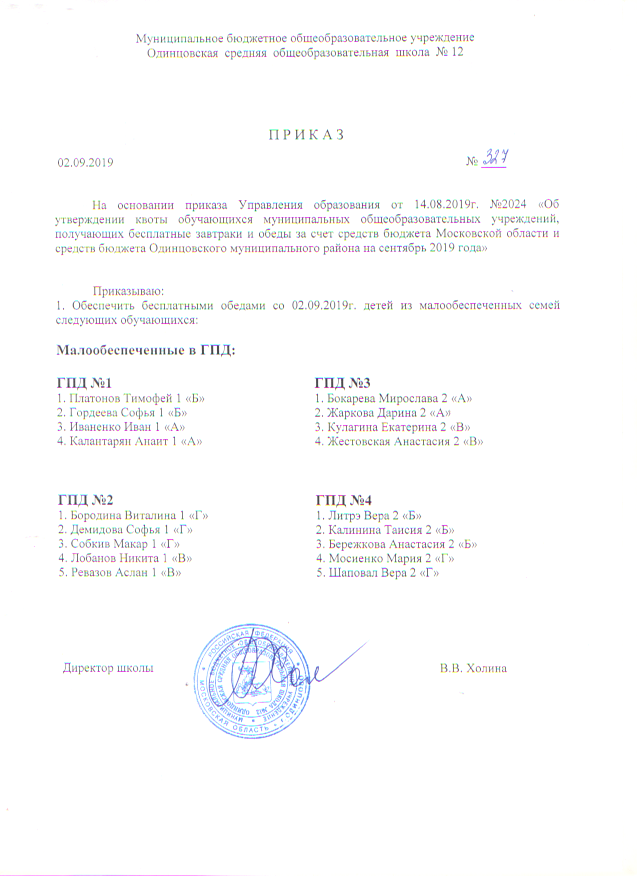 	_____________В.В. ХолинаКАЛЕНДАРНЫЙ УЧЕБНЫЙ ГРАФИКДОПОЛНИТЕЛЬНАЯ ОБЩЕРАЗВИВАЮЩАЯ ПРОГРАММА вокального ансамбля «Сувенир» (стартовый уровень)Год обучения: 1№п/пРазделыМодуль 1 «Техника вокала» - 8 часовОбщееколичество часовВ том числеВ том числеФорма аттестации и контроляФорма аттестации и контроля№п/пРазделыМодуль 1 «Техника вокала» - 8 часовОбщееколичество часовПрактическихТеоретических1Вводное занятие. Владение голосовым аппаратом. Использование певческих навыков.1-1 Текущий Текущий2Охрана голоса. Теоретические основы. Гигиена певческого голоса1-1 Текущий Текущий3Певческая установка.  Теоретические основы. Психологическая готовность к выступлению.211 Текущий Текущий4Звукообразование. Музыкальные  штрихи.211 Текущий Текущий5Дыхание. Типы певческого дыхания. Работа над певческим дыханием.                        Цепное дыхание.211 Текущий ТекущийМодуль 2 «Ансамблевый вокал» - 14 часовМодуль 2 «Ансамблевый вокал» - 14 часовМодуль 2 «Ансамблевый вокал» - 14 часовМодуль 2 «Ансамблевый вокал» - 14 часовМодуль 2 «Ансамблевый вокал» - 14 часовМодуль 2 «Ансамблевый вокал» - 14 часовМодуль 2 «Ансамблевый вокал» - 14 часов6Дикция и артикуляция. Работа над согласными и гласными. Распевание. Развитие звуковысотного и динамического диапазона.211 Текущий Текущий7Ансамбль. Элементы двухголосия. Сценическая культура.431 Текущий Текущий8Музыкально-исполнительская работа Распевание. Работа над тембром.541 Текущий Текущий9Ритм,артикуляция, дикция.11- Текущий Текущий10Сценодвижение.               Работа над сценическим образом. Использование элементов ритмики, сценической культуры. Движения под музыку.22- Текущий ТекущийМодуль 3 «Театрализация песен» - 14 часовМодуль 3 «Театрализация песен» - 14 часовМодуль 3 «Театрализация песен» - 14 часовМодуль 3 «Театрализация песен» - 14 часовМодуль 3 «Театрализация песен» - 14 часовМодуль 3 «Театрализация песен» - 14 часовМодуль 3 «Театрализация песен» - 14 часовМодуль 3 «Театрализация песен» - 14 часовМодуль 3 «Театрализация песен» - 14 часовМ 11Работа над репертуаром Распевание. Работа над подвижностью голосов. Театрализация, написание сценариев.88- Текущий Текущий12Концертная деятельность33- Текущий Текущий13Итоговые занятия, творческие отчеты33- Итоговый ИтоговыйИТОГО                                             36                        26                  10ИТОГО                                             36                        26                  10ИТОГО                                             36                        26                  10ИТОГО                                             36                        26                  10ИТОГО                                             36                        26                  10№Месяц Число Время проведения Форма занятияКол-во часовТема занятияТема занятияТема занятияМесто проведенияМесто проведенияФорма контроляФорма контроляМодуль №1 «Техника вокала» - 8 часовМодуль №1 «Техника вокала» - 8 часовМодуль №1 «Техника вокала» - 8 часовМодуль №1 «Техника вокала» - 8 часовМодуль №1 «Техника вокала» - 8 часовМодуль №1 «Техника вокала» - 8 часовМодуль №1 «Техника вокала» - 8 часовМодуль №1 «Техника вокала» - 8 часовМодуль №1 «Техника вокала» - 8 часовМодуль №1 «Техника вокала» - 8 часовМодуль №1 «Техника вокала» - 8 часовМодуль №1 «Техника вокала» - 8 часов1Сентябрь315.15-16.00Групповая1Вводное занятие.Инструктаж.Вводное занятие.Инструктаж.Вводное занятие.Инструктаж.МБОУ ОСОШ12МБОУ ОСОШ12Текущий Текущий 2Сентябрь1015.15-16.00Групповая1Разучивание нового репертуара. Вокально – хоровая работа.Разучивание нового репертуара. Вокально – хоровая работа.Разучивание нового репертуара. Вокально – хоровая работа.МБОУ ОСОШ12МБОУ ОСОШ12Текущий Текущий 3Сентябрь1715.15-16.00Групповая1Работа над ритмическими, дикционными ,артикуляционными трудностями.Работа над ритмическими, дикционными ,артикуляционными трудностями.Работа над ритмическими, дикционными ,артикуляционными трудностями.МБОУ ОСОШ12МБОУ ОСОШ12Текущий Текущий 4Сентябрь2415.15-16.00Групповая1Работа над произведениями русского фольклора (стилизованные).Работа над произведениями русского фольклора (стилизованные).Работа над произведениями русского фольклора (стилизованные).МБОУ ОСОШ12МБОУ ОСОШ12Текущий Текущий 5Октябрь815.15-16.00Групповая1.Игра на шумовых инструментах..Игра на шумовых инструментах..Игра на шумовых инструментах.МБОУ ОСОШ12МБОУ ОСОШ12Текущий Текущий 6Октябрь1515.15-16.00Групповая1Вокально – хоровая работа Игра на шумовых инструментах.Вокально – хоровая работа Игра на шумовых инструментах.Вокально – хоровая работа Игра на шумовых инструментах.МБОУ ОСОШ12МБОУ ОСОШ12Текущий Текущий 7Октябрь2215.15-16.00Групповая1Вокально – хоровая работа Игра на шумовых инструментах.Вокально – хоровая работа Игра на шумовых инструментах.Вокально – хоровая работа Игра на шумовых инструментах.МБОУ ОСОШ12МБОУ ОСОШ12Текущий Текущий 8Октябрь2915.15-16.00Групповая1Работа над произведениями русского фольклора (стилизованные).Работа над произведениями русского фольклора (стилизованные).Работа над произведениями русского фольклора (стилизованные).МБОУ ОСОШ12МБОУ ОСОШ12Текущий Текущий Модуль № 2 «Ансамблевый вокал» - 14 часовМодуль № 2 «Ансамблевый вокал» - 14 часовМодуль № 2 «Ансамблевый вокал» - 14 часовМодуль № 2 «Ансамблевый вокал» - 14 часовМодуль № 2 «Ансамблевый вокал» - 14 часовМодуль № 2 «Ансамблевый вокал» - 14 часовМодуль № 2 «Ансамблевый вокал» - 14 часовМодуль № 2 «Ансамблевый вокал» - 14 часовМодуль № 2 «Ансамблевый вокал» - 14 часовМодуль № 2 «Ансамблевый вокал» - 14 часовМодуль № 2 «Ансамблевый вокал» - 14 часовМодуль № 2 «Ансамблевый вокал» - 14 часов9Ноябрь515.15-16.00Групповая1Хореография, сценическое движение.Хореография, сценическое движение.Хореография, сценическое движение.МБОУ ОСОШ12МБОУ ОСОШ12Текущий Текущий 10Ноябрь1215.15-16.00Групповая1Вокально – хоровая работа. Разучивание песен.Вокально – хоровая работа. Разучивание песен.Вокально – хоровая работа. Разучивание песен.МБОУ ОСОШ12МБОУ ОСОШ12Текущий Текущий 11Ноябрь1915.15-16.00Групповая1Работа над произведениями современных авторов.Работа над произведениями современных авторов.Работа над произведениями современных авторов.МБОУ ОСОШ12МБОУ ОСОШ12Текущий Текущий 12Ноябрь2615.15-16.00Групповая1Просмотр видеовыступлений известных исполнителей.Просмотр видеовыступлений известных исполнителей.Просмотр видеовыступлений известных исполнителей.МБОУ ОСОШ12МБОУ ОСОШ12Текущий Текущий 13Декабрь315.15-16.00Групповая1Вокально – хоровая работа в ансамбле.Вокально – хоровая работа в ансамбле.Вокально – хоровая работа в ансамбле.МБОУ ОСОШ12МБОУ ОСОШ12Текущий Текущий 14Декабрь1015.15-16.00Групповая1Повторение выученного репертуара.Повторение выученного репертуара.Повторение выученного репертуара.МБОУ ОСОШ12МБОУ ОСОШ12Текущий Текущий 15Декабрь1715.15-16.00Групповая1Работа над произведениями современных авторов.Работа над произведениями современных авторов.Работа над произведениями современных авторов.МБОУ ОСОШ12МБОУ ОСОШ12Текущий Текущий 16Декабрь2415.15-16.00Групповая11Хореография. Исполнение песен на сцене.МБОУ ОСОШ12МБОУ ОСОШ12Текущий Текущий Текущий Текущий 17Январь1415.15-16.00Групповая1Работа над репертуаром.Работа над репертуаром.Работа над репертуаром.МБОУ ОСОШ12МБОУ ОСОШ12Текущий Текущий 18Январь2115.15-16.00Групповая1Концертная деятельность.   Концертная деятельность.   Концертная деятельность.   МБОУ ОСОШ12МБОУ ОСОШ12Текущий Текущий 19Январь2215.15-16.00Групповая1Разучивание новых песен с использованием шумовых инструментов.Разучивание новых песен с использованием шумовых инструментов.Разучивание новых песен с использованием шумовых инструментов.МБОУ ОСОШ12МБОУ ОСОШ12Текущий Текущий 20Январь2815.15-16.00Групповая1Работа над произведениями русского фольклора (стилизованные).Работа над произведениями русского фольклора (стилизованные).Работа над произведениями русского фольклора (стилизованные).МБОУ ОСОШ12МБОУ ОСОШ12Текущий Текущий 21Февраль415.15-16.00Групповая1Подготовка к концерту к 23 февраля. Вокально – хоровая работа.Подготовка к концерту к 23 февраля. Вокально – хоровая работа.Подготовка к концерту к 23 февраля. Вокально – хоровая работа.МБОУ ОСОШ12МБОУ ОСОШ12Текущий Текущий 22Февраль1115.15-16.00Групповая1Вокально – хоровая работа. Вокально – хоровая работа. Вокально – хоровая работа. МБОУ ОСОШ12МБОУ ОСОШ12Текущий Текущий Модуль № 3 «Театрализация песен» - 14 часовМодуль № 3 «Театрализация песен» - 14 часовМодуль № 3 «Театрализация песен» - 14 часовМодуль № 3 «Театрализация песен» - 14 часовМодуль № 3 «Театрализация песен» - 14 часовМодуль № 3 «Театрализация песен» - 14 часовМодуль № 3 «Театрализация песен» - 14 часовМодуль № 3 «Театрализация песен» - 14 часовМодуль № 3 «Театрализация песен» - 14 часовМодуль № 3 «Театрализация песен» - 14 часовМодуль № 3 «Театрализация песен» - 14 часовМодуль № 3 «Театрализация песен» - 14 часов23Февраль1815.15-16.00Групповая1Подготовка к концерту к 23 февраля. Вокально – хоровая работа. Постановочное занятие.Подготовка к концерту к 23 февраля. Вокально – хоровая работа. Постановочное занятие.Подготовка к концерту к 23 февраля. Вокально – хоровая работа. Постановочное занятие.МБОУ ОСОШ12МБОУ ОСОШ12Текущий Текущий 24Февраль2515.15-16.00Групповая1Вокально – хоровая работа. Постановочное занятие.Вокально – хоровая работа. Постановочное занятие.Вокально – хоровая работа. Постановочное занятие.МБОУ ОСОШ12МБОУ ОСОШ12Текущий Текущий 25Март415.15-16.00Групповая1Подготовка к концерту к 8 марта. Вокально – хоровая работа.Подготовка к концерту к 8 марта. Вокально – хоровая работа.Подготовка к концерту к 8 марта. Вокально – хоровая работа.МБОУ ОСОШ12МБОУ ОСОШ12Текущий Текущий 26Март1115.15-16.00Групповая1Работа над репертуаромРабота над репертуаромРабота над репертуаромМБОУ ОСОШ12МБОУ ОСОШ12Текущий Текущий 27Март1815.15-16.00Групповая1Повторение песен с использованием шумовых инструментов.Повторение песен с использованием шумовых инструментов.Повторение песен с использованием шумовых инструментов.МБОУ ОСОШ12МБОУ ОСОШ12Текущий Текущий 28Март2515.15-16.00Групповая1Работа над репертуаромРабота над репертуаромРабота над репертуаромМБОУ ОСОШ12МБОУ ОСОШ12Текущий Текущий 29Апрель115.15-16.00Групповая1Работа над репертуаромРабота над репертуаромРабота над репертуаромМБОУ ОСОШ12МБОУ ОСОШ12Текущий Текущий 30Апрель1515.15-16.00Групповая1Повторение песен, выученных за год. Вокально – хоровая работа.Повторение песен, выученных за год. Вокально – хоровая работа.Повторение песен, выученных за год. Вокально – хоровая работа.МБОУ ОСОШ12МБОУ ОСОШ12Текущий Текущий 31Апрель2215.15-16.00Групповая1Повторение песен, выученных за год.Повторение песен, выученных за год.Повторение песен, выученных за год.МБОУ ОСОШ12МБОУ ОСОШ12Текущий Текущий 32Апрель2915.15-16.00Групповая1Подготовка стендов, альбомов по итогам выступлений участников коллектива (индивидуальные творческие задания).Подготовка стендов, альбомов по итогам выступлений участников коллектива (индивидуальные творческие задания).Подготовка стендов, альбомов по итогам выступлений участников коллектива (индивидуальные творческие задания).МБОУ ОСОШ12МБОУ ОСОШ12Текущий Текущий 33Май615.15-16.00Групповая1Повторение выученного репертуара. Концертные выступления.Повторение выученного репертуара. Концертные выступления.Повторение выученного репертуара. Концертные выступления.МБОУ ОСОШ12МБОУ ОСОШ12Текущий Текущий 34Май1315.15-16.00Групповая1Повторение выученного репертуара.Повторение выученного репертуара.Повторение выученного репертуара.МБОУ ОСОШ12МБОУ ОСОШ12Текущий Текущий 35Май2015.15-16.00Групповая1Итоговое занятие.Итоговое занятие.Итоговое занятие.МБОУ ОСОШ12МБОУ ОСОШ12Текущий Текущий 36Май2715.15-16.00Групповая1Итоговое занятие. Итоговое занятие. Итоговое занятие. МБОУ ОСОШ12МБОУ ОСОШ12Текущий Текущий ИТОГО:36часов ИТОГО:36часов ИТОГО:36часов ИТОГО:36часов ИТОГО:36часов ИТОГО:36часов ИТОГО:36часов ИТОГО:36часов ИТОГО:36часов ИТОГО:36часов ИТОГО:36часов ИТОГО:36часов 